Durchführungsbogen Fußverkehrscheck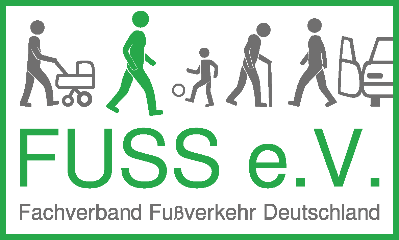 Ort: ______________________Datum: ______________Hier sollte ein Kartenausschnitt des Gebietes / der Strecke hin. Es empfiehlt sich auch, Punkte besonderen Interesses zu markieren (Für ein Beispiel, siehe „Stadt wahrnehmen“). Je nach Strecke können Abschnitte entfernt oder hinzugefügt werden.+ positiv/angenehm/schön - Negativ/langweilig/gefährlichBitte Begründung und weitere Anmerkungen anfügen, evtl. auch auf der Rückseite, ggf. mit Angabe der Nummer.Abschnitt: +  /  -Begründung:Abschnitt: +  /  -Begründung:Abschnitt: +  /  -Begründung:Abschnitt: +  /  -Begründung:Abschnitt: +  /  -Begründung:Abschnitt: +  /  -Begründung:Abschnitt: +  /  -Begründung: